جامعة صالح بوبنيدر- قسنطينة 03.كلية العلوم السياسية.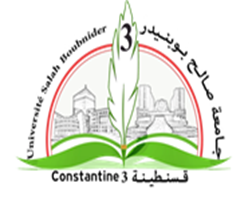 استمارة خاصة بعملية التواصل الرقمي مع الطلبة خاصة بالمحاضرات و حصص الأعمال الموجهةاسم و لقب الأستاذ المشرف على المحاضرة:ويفي خيرةويفي خيرةويفي خيرةاسم و لقب الأستاذ المشرف على / TD:المقياس:مدخل علم الاجتماع السياسيمدخل علم الاجتماع السياسيمدخل علم الاجتماع السياسيالتخصص / السنة:جذع مشترك السنة الأولىجذع مشترك السنة الأولىجذع مشترك السنة الأولىالقسم:التنظيم السياسي والإداريالتنظيم السياسي والإداريالتنظيم السياسي والإداريشرح كيفية التواصل مع الطلبة و أداة نشر المحاضرةالموقع الرسمي للكلية وذلك أسبوعياالموقع الرسمي للكلية وذلك أسبوعياالموقع الرسمي للكلية وذلك أسبوعيامحتوى المحاضراتمحتوى المحاضراتالتاريخالتاريخالمحاضرة الأولى:المحاضرة تندرج ضمن محور البنى الاجتماعية السياسيةعناصر المحاضرة تتمثل في استكمال ما تبقى من المحاضرة السابقة ويتعلق الأمر بنماذج السلطة السياسية عند ماكس فيبرويتطرق العنصر الثاني للدولة كسلطة سياسية للمجتمع وذلك من خلال التطرق لتعريف الدولة وأركانها وأصل نشأتها وأشكال الدولة ( باختصار ) مع التركيز على وظائف الدولة وعلاقة الدولة بالمجتمعأما العنصر الثالث فيتطرق للأحزاب السياسية من حيث تعريفها وأنواعها ( باختصار) مع التركيز على الخلفية الاجتماعية والطبقية لها وأهميتها ووظائفهاالمحاضرة الأولى:المحاضرة تندرج ضمن محور البنى الاجتماعية السياسيةعناصر المحاضرة تتمثل في استكمال ما تبقى من المحاضرة السابقة ويتعلق الأمر بنماذج السلطة السياسية عند ماكس فيبرويتطرق العنصر الثاني للدولة كسلطة سياسية للمجتمع وذلك من خلال التطرق لتعريف الدولة وأركانها وأصل نشأتها وأشكال الدولة ( باختصار ) مع التركيز على وظائف الدولة وعلاقة الدولة بالمجتمعأما العنصر الثالث فيتطرق للأحزاب السياسية من حيث تعريفها وأنواعها ( باختصار) مع التركيز على الخلفية الاجتماعية والطبقية لها وأهميتها ووظائفهاالمحاضرة الثانية:المحاضرة الثانية:المحاضرة الثالثة:المحاضرة الثالثة:المحاضرة الرابعة:المحاضرة الرابعة:المحاضرة الرابعة:المحاضرة الخامسة:المحاضرة الخامسة:المحاضرة الخامسة:تقرير حول حصة الأعمال الموجهةتقرير حول حصة الأعمال الموجهةتقرير حول حصة الأعمال الموجهةالتاريخالموضوع الأولالموضوع الأولالموضوع الأولالموضوع الثانيالموضوع الثانيالموضوع الثانيالموضوع الثالثالموضوع الثالثالموضوع الثالثالموضوع الرابعالموضوع الرابعالموضوع الرابع